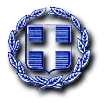 ΔΕΛΤΙΟ ΤΥΠΟΥΑΦΡΙΚΑΝΙΚΗ ΠΑΝΩΛΗ ΧΟΙΡΩΝΜε αφορμή την ενημέρωση που λαμβάνει σε καθημερινή βάση η Υπηρεσία μας από το σύστημα κοινοποίησης εστιών ADNS και την Ε. Επιτροπή, βάσει της οποίας η επιζωοτία Αφρικανικής Πανώλους στην Βουλγαρία επεκτείνεται στην κεντρική χώρα, παρακαλούμε για την αυστηρή τήρηση των μέτρων βιοασφάλειας σε όλες τις εκμεταλλεύσεις χοίρων, εμπορικές ή μη, ανεξαρτήτως δυναμικότητας. Α. Πλέον της τήρησης αυστηρών μέτρων βιοασφάλειας από τους κατόχους/υπεύθυνους εμπορικών εκμεταλλεύσεων, οι κάτοχοι οικόσιτων χοίρων (χοίρων που διατηρούνται σε αυλές) υποχρεούνται για την τήρηση των ακόλουθων μέτρων: α. Στέγαση των οικόσιτων χοίρων εντός περιφραγμένου χώρου (περίφραξης) ο οποίος θα εμποδίζει οποιαδήποτε είσοδο/έξοδο ζώων, αδέσποτων και άγριων και ειδικότερα την είσοδο αγριόχοιρων, β. κατά την είσοδο στο χώρο στέγασης των χοίρων, χρήση καθαρών ρούχων που να μην έχουν χρησιμοποιηθεί κατά την επίσκεψη σε χώρο που διαβιούν άλλοι οικόσιτοι χοίροι ή κατά την επίσκεψη σε εκτροφή χοίρων ή σε χώρο που διαβιούν άλλοι χοίροι, γ. τήρηση των κανόνων ατομικής υγιεινής από τον κάτοχο και όσους εισέρχονται εντός του περιφραγμένου χώρου στέγασης των χοίρων, δ. καθαριότητα του χώρου στέγασης των ζώων, απομάκρυνση σκουπιδιών, κοπριάς και λοιπών αντικειμένων, ε. περιορισμός των ατόμων που έχουν πρόσβαση στο χώρος στέγασης των χοίρων στο ελάχιστο δυνατό, στ. σωστή συλλογή και επεξεργασία των αποβλήτων, ζ. αποφυγή σχηματισμού στάσιμων νερών που προσελκύουν έντομα η. αντιμετώπιση τρωκτικών, εντόμων και παρασίτων, θ. τακτική χρήση εξωπαρασιτοκτόνων σκευασμάτων στα ζώα,ι. αποθήκευση των ζωοτροφών σε στεγασμένο χώρο, κ. δήλωση των χοίρων τους στις κατά τόπους Διευθύνσεις Αγροτικής Οικονομίας και Κτηνιατρικής και σήμανσή τους. Επιπρόσθετα απαγορεύονται για όλες τις εκμεταλλεύσεις χοίρων: α. Η είσοδος ή η μεταφορά ενήλικων αγριόχοιρων και άγριων χοιριδίων στο χώρο στέγασης των χοίρων. β. Η σίτιση των χοίρων με ωμό χοιρινό κρέας και υποπροϊόντα χοιρινού κρέατος ή κρέας θηραμάτων αγριόχοιρων γ. Η είσοδος κυνηγών, του εξοπλισμού τους, των ενδυμάτων και υποδημάτων τους, στο χώρο στέγασης των χοίρων. δ. Η παραμονή χοίρων προερχόμενων από εμπορικές ή μη εκμεταλλεύσεις, εκτός περιφραγμένων εγκαταστάσεων. Eπισημαίνεται ότι η τήρηση μέτρων βιοασφάλειας από τους κατόχους οικόσιτων χοίρων είναι ζωτικής σημασίας, προκειμένου να αποτραπεί η ενδεχόμενη επαφή των ζώων τους με μολυσμένους αγριόχοιρους ή άλλους χοίρους ελεύθερης βόσκησης, καθώς και η ενδεχόμενη μόλυνση των οικόσιτων χοίρων μετά από βρώση μολυσμένης ζωοτροφής ή επαφή τους με μολυσμένα υλικά, ρουχισμό, εξοπλισμό και άλλα αντικείμενα.Β. Προκειμένου να επιτρέπεται η πώληση χοίρων από κατόχους εμπορικών εκμεταλλεύσεων χοίρων, με σκοπό την εκτροφή τους ως backyard (οικόσιτα), τα οποία αποτελούν υψηλού κινδύνου πληθυσμό για την μετάδοση της ΑΠΧ πρέπει, άμεσα να τεθούν σε εφαρμογή τα ακόλουθα προληπτικά μέτρα: 1.Ο υπεύθυνος της συστηματικής χοιροτροφικής εκμετάλλευσης να υποβάλει σχετικό αίτημα στην αρμόδια Διεύθυνση Αγροτικής Οικονομία και Κτηνιατρικής (ΔΑΟΚ) αναφέροντας τα στοιχεία (ονοματεπώνυμο, ταχ. διεύθυνση, τηλέφωνο) του υποψήφιου αγοραστή, προσκομίζοντας υπεύθυνη δήλωση του τελευταίου, σχετικά με τη διαθεσιμότητα περιφραγμένου χώρου και την τήρηση μέτρων βιοασφάλειας κατά την υποδοχή και διατήρηση των ζώων. 2. Επιτόπια επίσκεψη της ΔΑΟΚ για επίβλεψη του χώρου εκτροφής του προσώπου που προτίθεται να αγοράσει χοίρους και έλεγχος περί τήρησης μέτρων βιοασφάλειας. 3.Σε περίπτωση κατοχής χοίρων για πρώτη φορά από τον ενδιαφερόμενο, πραγματοποιείται επίσης έλεγχος από τη ΔΑΟΚ, για τήρηση της υποχρέωσης δήλωσης των ζώων στη ΔΑΟΚ και σήμανσης τους. 4. Εφόσον τα ανωτέρω τηρούνται, έκδοση έγγραφης σύμφωνης γνώμης της ΔΑΟΚ για σχετικά με την πώληση των ζώων με κοινοποίηση στον κάτοχο/υπεύθυνο της συστηματικής εκμετάλλευσης και τον υποψήφιο αγοραστή.εφοσον διαπιστωθεί ότι εσκεμμένα ή από αμέλεια προκλήθηκε η νόσος θα υπαρξουν διοικητικες και ποινικεσ KYρωσεισ και δε θα χορηγηθει Καμία αποζημίωσηΠαρακαλούνται όλοι οι κάτοχοι εκμεταλλεύσεων, εμπορικών ή μη, για την αυστηρή τήρηση των παραπάνω μέτρων βιοασφάλειας.